Госалкогольинспекция против «фанфуриков»: кто кого?http://www.business-gazeta.ru/ЗАЧИСТКИ ТОРГОВЛИ «СПИРТПАТРОНАМИ» ПО 15 РУБЛЕЙ ПЕРЕВЕДЕНЫ В ТАТАРСТАНЕ НА ЕЖЕДНЕВНЫЙ РЕЖИМ, НО ИНДУСТРИЯ ТОЛЬКО РАЗРАСТАЕТСЯЭпидемия торговли пузырьками «Боярышника» и «Березовых почек» захлестнула республику — доля этих и других спиртовых «лекарств» в потреблении алкоголя, по оценкам, достигла 10%. Корреспондент «БИЗНЕС Online» побывал вчера на одном из рейдов Госалкогольинспекции и МВД против контрафакта, убедившись, что законных методов для борьбы с отравой, со временем вызывающей у потребителей слепоту, не хватает. Между тем предложение Госсовета РТ обложить «фанфурики» акцизом в Москве отвергли.СМЕРТЕЛЬНЫЕ «СПИРТОВЫЕ ПАТРОНЫ»: В КАЖДОЙ ПАРТИИ — НЕСООТВЕТСТВИЕ СПИРТА ПО ГОСТУСистематическое преследование продавцов изменило рынок реализации жидкостей с названиями «Боярышник», «Березовые почки», «Перцовка» и прочих, именуемых в народе «фанфурики». Привычные точки сбыта в виде аптек или павильонов «Горпечати» сменили магазинчики у дома, ларьки и даже тротуары. Практически ежедневно в последнее время Госалкогольинспекция и МВД по РТ выходят в рейды — на одном из них вчера побывал и корреспондент «БИЗНЕС Online».— Разрешите товарно-транспортную накладную на эту продукцию, — настойчиво обращается к продавщице консультант контрольно-инспекционного отдела казанского отделения Госалкогольинспекции Нафиса Хакимова.— Не знаю, — глухо отвечает женщина в халате продавца.— Документы есть какие-то на эту продукцию? Сколько вы приняли? — не отступает Хакимова.Женщина делает шаг назад от прилавка, на котором россыпь пузырьков «Хлебный лосьон», и прячет лицо от телекамер.Так в круглосуточном магазине «Мечта» на Достоевского, 8 началось изъятие контрафактной спиртосодержащей продукции. Контрольная закупка, проведенная сотрудниками Госалкогольинспекции за пару минут до этого, прошла удачно — в одни руки покупателю отдали целый ворох стограммовых бутылочек. Товар, изъятый в магазине «Мечта», произведен кустарным способом только с одной целью. И косметическими лекарствами здесь и не пахнет...— На бутылке написано 75 градусов, — щурится на пузырек Хакимова. — Но внутри там на самом деле этиловый спирт. Это самый первый враг на сегодняшний день.За прилавком сотрудники инспекции наткнулись еще на четыре коробки «Хлебного лосьона». Позвякивая стограммовыми «патрончиками», пересчитали изъятый контрафакт. В каждой коробке 50 пузырьков, итого более 200 «стограммовиков» — около 20 литров чистого спирта. С каждого флакона бюджет РФ недополучает 36 рублей. Эта партия «обчистила» казну минимум на 7000 только акцизных рублей. (При ставке акциза с 1.01.2014 г. 400 рублей за 1 л безводного спирта, содержащегося в подакцизном товаре). Такие рейды инспекторы проводят каждый день.— У изъятого «Хлебного лосьона» истек срок действия 15 февраля 2015 года, — читает наклейку на пузырьке Хакимова. — Мы всю продукцию изымаем, отдаем на экспертизу. По заключениям исследования составляются протоколы об административном правонарушении, которые отправляются в мировой суд. Всю документацию отдаем в МВД для проведения расследования.На свету заметно, что в пузырьки жидкость налита неравномерно, в одном граничит с горлышком, в другом едва дотягивает до верхнего края этикетки. Укупорка изготовлена кустарным способом, ярлыки наклеены криво.Экспертиза «лосьонов» чаще всего показывает несоответствие требованиям ГОСТу по спирту. Для покупателей это означает угрозу для жизни и здоровья в случае внутриутробного употребления. Практически в каждой партии арестованного контрафакта встречается гексанол и метанол. Первый со временем вызывает слепоту. Второй — разрушение печени. Такой вот наполовину сознательный выбор каждого потребителя «фанфуриков». ..— И днем и ночью торгуют, — машет рукой на круглосуточный магазин хмурая старушка, наблюдавшая за процедурой изъятия из-за ограды дома.— Чем?— А то вы не знаете? Водкой, вот такой, — отвечает бабушка и растопыривает большой и указательный пальцы. В промежуток как раз пролезет «фанфурик».Следующий рейд инспекция провела на Адоратского, 38 в минимаркете «Визит». Улов контролеров составил 435 пузырьков. Продавцы в обоих случаях отделаются штрафом в 10-15 тыс. рублей.«ФАНФУРИКИ» «СЛИВАЮТСЯ» НА ТРОТУАРДоказывая эффективность борьбы с контрафактом, заместитель руководителя Госалкогольинспекции РТ Рустем Арсланов сыплет цифрами. Совместно с МВД инспекция изъяла около 280 тыс. литров контрафактного алкоголя, из них около 20% составляют «фанфурики». «Остальные 80% — нелегальная водка, коньяк, разбавленный спирт, который завозят в пятилитровках из Северной Осетии, а продают в деревнях Татарстана, — пояснил Арсланов в разговоре с „БИЗНЕС Online“. — За весь прошлый год было изъято 170 тыс. литров. Объемы изъятого контрафакта растут не потому, что стали больше производить. Мы стали эффективнее изымать».Между тем, за 7 месяцев 2015 года от отравления алкоголем погибли 217 татарстанцев — такие данные приводит замруководителя управления Роспотребнадзора по РТ Алмас Имамов. Есть и другая сторона вопроса: по данным Госалкогольинспекции РТ, из-за продажи суррогатов, фальсификатов, жидкостей двойного назначения бюджет РТ теряет более 900 млн. рублей доходаШтрафом в 10-15 тыс. рублей торговцев контрафактом не напугаешь, урон им наносит только изъятие продукции. Конечная цель Госалкогольинспекции — закрыть торговую точку по реализации контрафактного спирта, но для этого нужны серьезные основания. Продавцы переходят в позиционную оборону: приводят в порядок разрешительную документацию и бухгалтерию. Инспекторам в итоге нечасто удается закрыть их по формальным признакам. Но когда прямой закон бессилен, можно применить арсенал, которым давно и хорошо владеют местные власти.«Даже в случае успешной операции не всегда удается завести уголовное дело, — сожалеет Арсланов. — Если у продавца все документы есть, мы обращаемся к органам местного самоуправления, которые используют другие методы — расторгают договор аренды на торговую точку, изымают у продавца земельный участок, отключают электричество...»Поиск точек реализации контрафактного спирта точно такой же, как и торговцев наркотиками. Инспекция опирается на информацию, которая приходит на «горячую линию» и на народный контроль. «Люди замечают, кто спаивает население, и обращаются к нам, — рассказал Арсланов. — Раньше мы проводили 2-3 рейда в неделю, сейчас выезжаем каждый день».Но проблему регулярные рейды не решают. «Торговля жидкостями „двойного назначения“ набирает обороты с каждым днем, — сетуют в пресс-службе ОАО „Татспиртпром“. — По нашей оценке, сегодня они могут занимать в республике до 5-10% рынка алкогольной продукции. Их распространение кроме вреда здоровью и потерь для бюджета дает подпитку криминальным структурам. Нам известно, что продажей „фанфуриков“ в Татарстане занималась преступная группировка, производившая и контрафактную продукцию, имитировавшую наши бренды, за что они были осуждены. Против тех, кто выпускает такую продукцию, надо безотлагательно принимать меры на государственном уровне и законодательно сделать выпуск таких жидкостей и торговлю ими экономически невыгодными».ЗАКОНОДАТЕЛЬНОЕ ФИАСКО«Только госрегулирование этой отрасли и признание настоек алкогольной продукцией с обложением акцизами изменит ситуацию, — убежден и заместитель председателя Торгово-промышленной палаты РТ Владимир Жуйков. — Да, появится ценовой барьер. Но у людей есть и другой барьер — самосохранение. Если людям, которые 10 лет пили боярышник, предложат перейти на тормозную жидкость, часть из них однозначно откажется. А категория людей, которым надо чем-то уколоться и забыться, всегда будет. Но надо, чтобы доля их сокращалась».На поле госрегулирования борцы с контрафактом уже потерпели поражение. Госсовет РТ в конце 2014 года разработал предложение обложить акцизом спиртосодержащие настойки, рассказал «БИЗНЕС Online» заместитель председателя комитета Государственного Совета РТ по экономике, инвестициям и предпринимательству Марат Галеев. Сегодня один «фанфурик» стоит 15-20 рублей. После принятия поправок Госсовета, его стоимость составила бы около 50 рублей. Расчет законодателя складывался из того, что большая часть клиентов ларьков сделает выбор в пользу более дорогой, но более безопасной водки. Однако предложение так и не было принято.«Наша инициатива не прошла. Аргументировали это тем, что акциз приведет к удорожанию лекарственных средств, — объясняет Галеев. — Хотя тут двухканальное использование этих продуктов — и как лекарство и как скрытый алкогольный напиток».Других идей для законопроекта, который закроет рынок сбыта контрафакта, пока нет.«Фанфурики» продаются в утренние часы с ящиков на тротуаре около рынков и в других неприспособленных для этого местах, — напомнил Галеев. — Это запрещено. Конечно, как ни тяжело это признать, но органам исполнительной власти придется руководствоваться в свой работе той законодательной базой, что сейчас есть".«Надо с ними бороться, в свое время инициативу Галеева я на 100% поддерживал, — вспоминает заместитель председателя комитета Государственного Совета РТ по законности и правопорядку Рафил Нугуманов. — Можно поступить иначе — например, сократить объем тары со 100 грамм до 15. Это тоже снизит сбыт».Пока законодатели в поисках слабого места рынка сбыта, Госалкогольинспекция и МВД работают по старинке.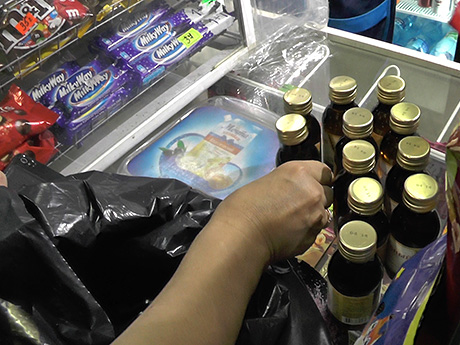 Практически ежедневно Госалкогольинспекция и МВД по РТ выходят в рейды против контрафактного алкоголя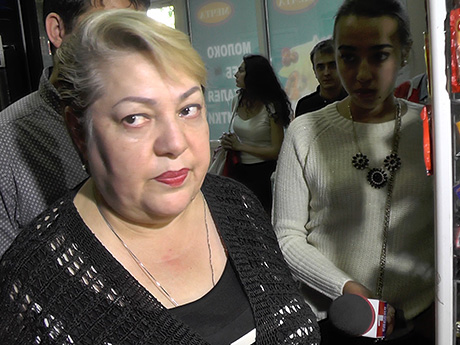 Нафиса Хакимова: «Мы всю продукцию изымаем, отдаем на экспертизу. Всю документацию отдаем в МВД для проведения расследования»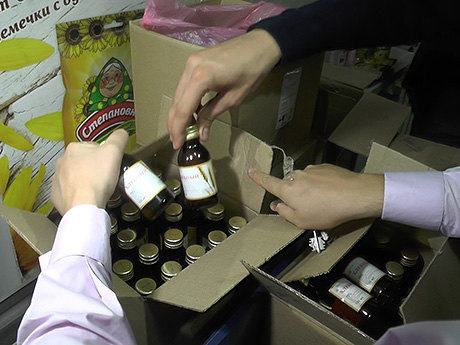 Практически в каждой партии арестованного контрафакта встречается гексанол и метанол. Первый со временем вызывает слепоту. Второй — разрушение печени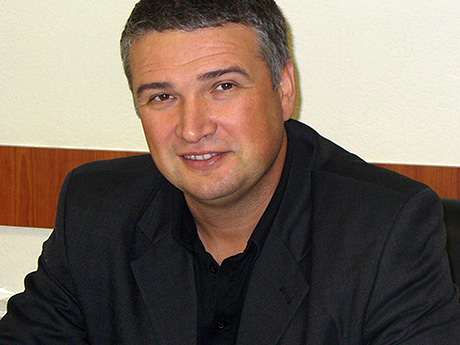 За 7 месяцев 2015 года от отравления алкоголем погибли 217 татарстанцев — такие данные приводит замруководителя управления Роспотребнадзора по РТ Алмас Имамов.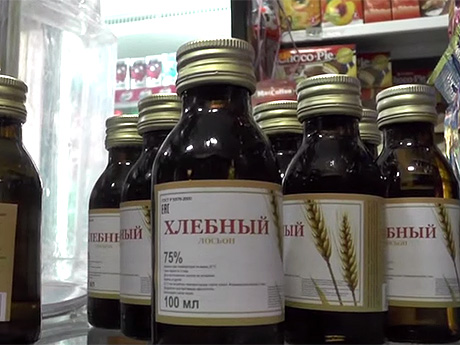 По данным Госалкогольинспекции РТ, из-за продажи суррогатов, фальсификатов, жидкостей двойного назначения бюджет РТ теряет более 900 млн. рублей дохода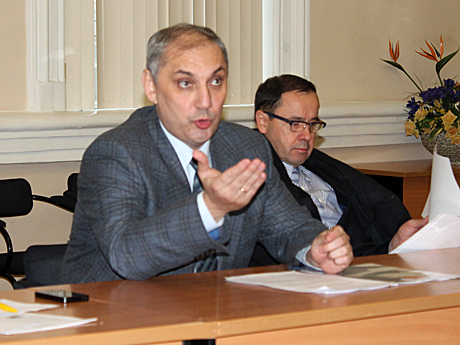 Замруководителя Госалкогольинспекции РТ Рустем Арсланов: «Даже в случае успешной операции не всегда удается завести уголовное дело»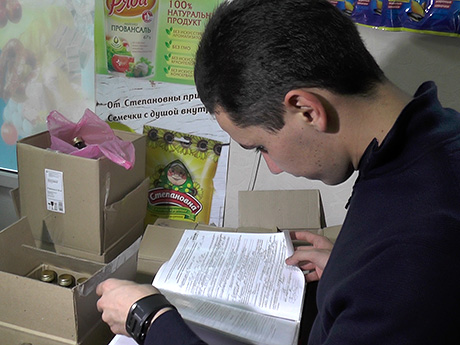 Пока законодатели в поисках слабого места рынка сбыта, Госалкогольинспекция и МВД работают по старинке